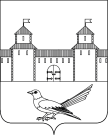 от 13.05.2016 № 679-пОб уточнении почтового адреса жилого помещения (квартиры)	Руководствуясь постановлением Правительства Российской Федерации от 19.11.2014 №1221 «Об утверждении Правил присвоения, изменения и аннулирования адресов», решением Сорочинского городского Совета муниципального образования город Сорочинск Оренбургской области №375 от 30.01.2015 «Об утверждении Положения о порядке присвоения, изменения и аннулирования адресов на территории муниципального образования город Сорочинск Оренбургской области», статьями 32, 35, 40 Устава муниципального образования Сорочинский городской округ Оренбургской области, договором на передачу квартиры в собственность граждан №180 от 30.07.1997, кадастровым паспортом помещения от 01.04.2016 №56/16-187950, выпиской из похозяйственной книги о наличии у гражданина права на жилой дом от 25.04.2016 и поданным заявлением (вх.№Мз-547 от 27.04.2016) администрация Сорочинского городского округа Оренбургской области  постановляет: Считать почтовый адрес жилого помещения (квартиры) с кадастровым номером 56:30:1301001:905, следующим: Российская Федерация, Оренбургская область, Сорочинский городской округ, пос. Родинский, ул. Советская, д.55, кв.1.Контроль за исполнением настоящего постановления возложить на  главного архитектора муниципального образования Сорочинский городской округ Оренбургской области –  Крестьянова А.Ф.Настоящее постановление вступает в силу со дня подписания и подлежит размещению на Портале муниципального образования Сорочинский городской округ Оренбургской области.Глава муниципального образования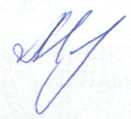 Сорочинский городской округ                                             Т.П. МелентьеваРазослано: в дело, Управлению архитектуры, заявителю, прокуратуре, ОУФМС, Вагановой Е.В.Администрация Сорочинского городского округа Оренбургской областиП О С Т А Н О В Л Е Н И Е